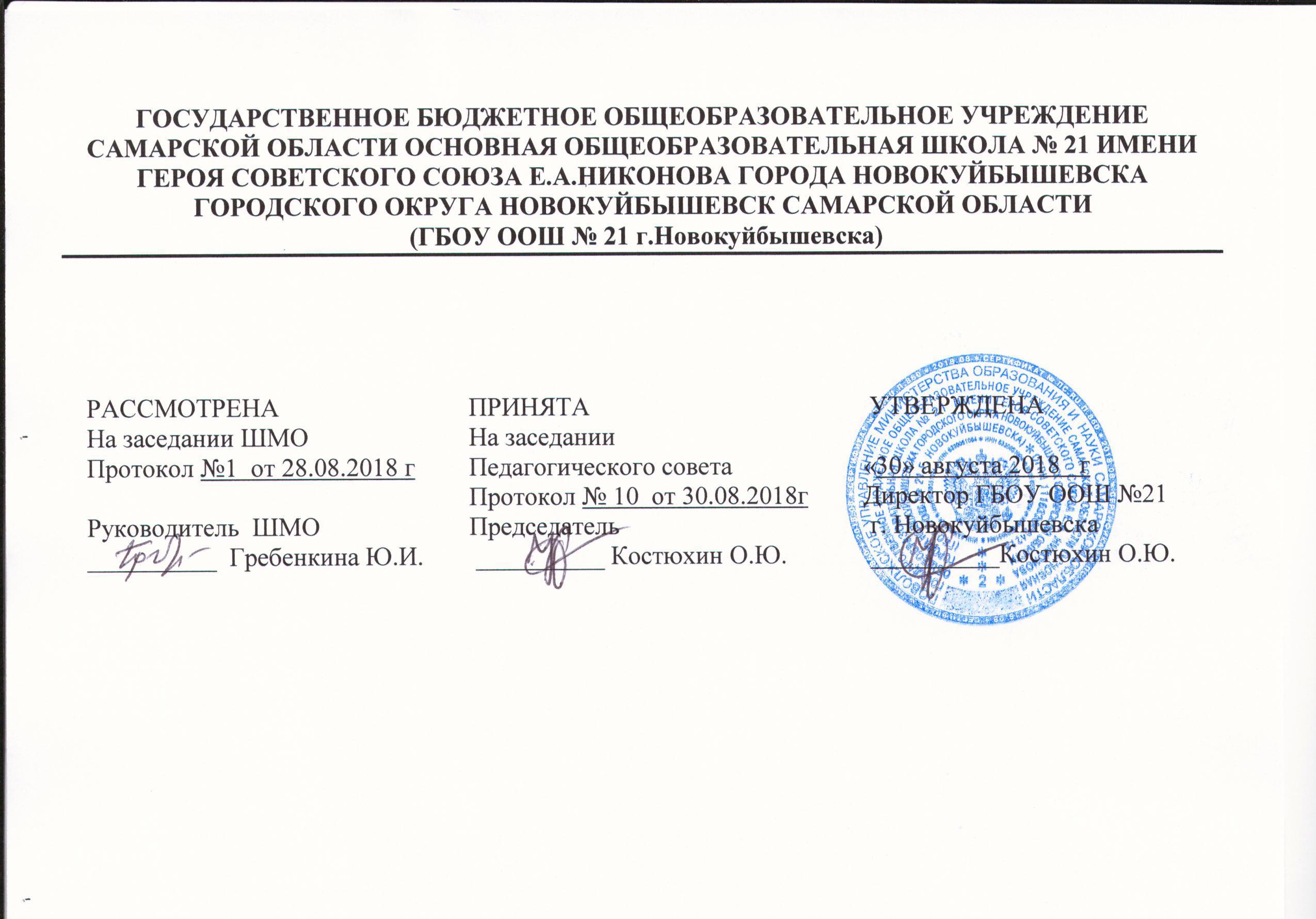 Тематическое планирование по биологии2018/2019 уч.г.Классы:	8 «А», 8«Б»Программа: Н. И. Сонин	«Программы для общеобразовательных учреждений» М., Дрофа	2012 год.Учебник: Н.И. Сонин «Биология. Человек» 8 кл. - М.: Дрофа	2015 год.Учебные пособия: Рабочая тетрадь к учебнику «Биология. Человек. 8 класс» автор: Н. И. Сонин – М.: Дрофа, 2018 год.Методические пособия: 1.Н.И. Сонин Методическое пособие к учебнику «Биология. Многообразие живых организмов». М. , «Дрофа» 2010 годБиология. 8 класс: поурочное планирование по учебнику М. Р. Сапина и Н. И. Сонина / автор-составитель Т. В. Козачек - Волгоград: Учитель, 2010 гЭлектронное учебное издание «Биология. Человек. 8 класс» мультимедийное приложение к учебнику Н. И. Сонина, М. Р. Сапина Автор сценария: Морзунова И. Б.КАЛЕНДАРНО-ТЕМАТИЧЕСКОЕ ПЛАНИРОВАНИЕУРОКОВ БИОЛОГИИ В 8	КЛАССЕВИДЫ ИТОГОВЫХ РАБОТУЧАЩИЙСЯ ДОЛЖЕН ЗНАТЬ/ПОНИМАТЬ:Уровни организации жизни.Строение и основные процессы жизнедеятельности клетки.Строение и функции органов, систем органов, их нейрогуморальную регуляцию.Топографию органов в организме человека.Особенности внутренней среды организма.Особенности роста и развития организма.Приемы оказания первой неотложной помощи при несчастных случаях.Влияние образа жизни и вредных привычек, ВИЧ – инфекции на организм человека.УЧАЩИЙСЯ ДОЛЖЕН УМЕТЬ :Работать с учебной и научно-популярной литературой, составлять план, конспект, реферат.Владеть языком предмета.Распознавать органы, системы органов, по таблицам, рисункам.Находить связь между строением и функциями органов.Объяснять влияние труда, отдыха, образа жизни и вредных привычек на организм человека.Работать с микроскопом и изготовлять простейшие препараты для микроскопических исследований.Осуществлять элементарные приѐмы самонаблюдений за состоянием своего здоровья в целом и систем органов в отдельности.Оказывать элементарную доврачебную помощь при несчастных случаях.КОЛИЧЕСТВО1 ТРИМЕСТР2 ТРИМЕСТР3 ТРИМЕСТРКОЛИЧЕСТВОЧАСОВЧАСОВ ЗА ГОДВ НЕДЕЛЮ220242468КалендарнТема урокаКол-Д/зВидыИспользованиеые срокивоконтроляПК по темамые срокивоконтроляили разделамчасоили разделамчасов1 ТРИМЕСТРСЕНТЯБРЬМесто человека в системе2Стр.3-5Презентацияорганического мира.№2-5урока1 неделя1.Место человека в системе1органического мира.2.09-4.092.Особенности человека.1Срт.6-7Презентацияурока2 неделяПроисхождение человека.2Срт.10-Презентация3.Происхождение человека, этапы его113урокастановления.7.09-11.094.Расы человека, их происхождение и1Срт.16-Презентация7.09-11.09единство.17урока.единство.17урока.№7История развития знаний о человеке.1Срт.20-3 неделя5.История развития знаний о строении и23функциях организма человека.№12-15функциях организма человека.14.09-18.09Общий обзор организма человека.4Срт.28-Презентация6.Клеточное строение организма.129урокаЛабораторная работа 1 «Строение№16,Лабораторная работа 1 «Строение17,19клетки»17,19клетки»4 неделя7.Особенности строения эпителиальной и1Тест №1.Презентациясоединительной тканей.Строение иурока21.09-25.09функцииклетки.8.Особенности строения нервной и132-35Презентациямышечной тканей.№22-урокаЛабораторная работа № 2 «Ткани24,26-Лабораторная работа № 2 «Ткани28организма».28организма».ОКТЯБРЬ9.Органы. Системы органов. Организм.135,38-Работа учеников на ПК1 неделя39№32-28.09-2.10Координация и регуляция.1144-45Презентация28.09-2.10Гуморальная регуляция.2№36,37урокаГуморальная регуляция.2№36,37урока10.Эндокринный аппарат человек13 неделя11.Роль гормонов в обменных процессах.145-47ПрезентацияНервно-гуморальная регуляция, ее№40,41урока12.10-16.10нарушения.Нервная система.550-53Презентация12.Нервная регуляция. Строение и№45-50уроказначение нервной системы.4 неделя13.Спинной мозг.156-57ПрезентацияЛабораторная работа №2 «Определение№51-53урока19.10-23.10безусловных рефлексов различныхотделов мозга».14.Строение и функции головного мозга.160-63Презентация№55,56урока,585 неделя15.Полушария большого мозга.166-67Презентация№59урока26.10-30.1016.Полушария большого мозга168-69Работа учеников на ПКЛабораторная работа 3 «Выяснение№60объема внимания, эффективностизапоминания».НОЯБРЬАнализаторы.472-75Тест №3.Презентация1 неделя17.Анализаторы их строение и функции.1№65,68Нервно-урокаЗрительный анализатор.,71гуморальнаяЗрительный анализатор.гуморальная2.11-6.11регуляцияорганизма18.Анализаторы слуха и равновесия.180-83Презентация№72,75урока2 неделя19.Кожно-мышечная чувствительность.186-89ПрезентацияОбоняние и вкус.№82,85урока9.11-13.11,879.11-13.1120.Взаимодействие и взаимозаменяемость172-89Работа учеников на ПК20.Взаимодействие и взаимозаменяемость172-89Работа учеников на ПКанализаторов.№88,76Итого за 1 триметрИтого за 1 триметр2020часовчасовII ТРИМЕСТРII ТРИМЕСТР4 неделяОпора и движение.892-93,Тест №4.Презентация21.Скелет человека, его строение и198-101Строение иурока23.11-27.11функции.№90-92функции23.11-27.11функции.функциианализаторов.22.Строение и свойства костей.194Презентация№94-97урокаДЕКАБРЬ23.Типы соединения костей.195Презентация1 неделя№98-99урока24.Первая помощь при растяжении1106-10830.12-4.12связок, вывихах суставов, переломахкостей.ЗОЖ2 неделя25.Мышцы, их строение и функции.1106-108Презентация№105урока7.12-11.1226.Работа мышц.1112-113Презентация№107-урока1093 неделя27.Значение физических упражнений для1формирования аппарата опоры и14.12-18.12движения. ЗОЖЛабораторная работа №4 «Определениефункций костей, мышц, суставов»28.Взаимосвязь строения и функций192-113Презентацияопорно-двигательного аппарата.урока4 неделяВнутренняя среда организма.4116-117Тест №5.Презентация29.Внутренняя среда организма и ее1№110-Строениеурока21.12-25.12значение.111опорно-21.12-25.12значение.опорно-двигательнойсистемы30.Плазма крови, ее состав. Форменные1118-119Презентацияэлементы крови, их строение и функции.№112,1урокаЛабораторная работа № 5 «Строение14Лабораторная работа № 5 «Строениеклеток крови»ЯНВАРЬ31.Иммунитет.1122Презентация2 неделя№116-урока11828.12-31.1232.Группы крови. Переливание крови1123Презентация28.12-31.12Донорство. Резус-фактор.№120-урокаДонорство. Резус-фактор.№120-урока1223 неделяТранспорт веществ.4126-127Тест №6.Презентация33.Движение крови и лимфы в организме.1№125Состав крови,урокаОрганы кровообращения.иммунитет11.01-15.0134.Работа сердца.1130-131Работа учеников на ПК№129,1304 неделя35.Движение крови по сосудам.1134-135ПрезентацияЛабораторная работа 6 «Определение№133-урока18.01-22.01пульса и подсчет числа сердечных13618.01-22.01пульса и подсчет числа сердечныхсокращений».36.Заболевания сердечно-сосудистой1Презентациясистемы, их предупреждение.урокаЗОЖЛабораторная работа № 7 «Перваяпомощь при заболеваниях органовкровообращения и кровотечениях».5 неделяДыхание.5138-139Тест №7.Презентация37.Строение органов дыхания.1№138,1Движениеурока25.01-29.0139крови по25.01-29.01крови пососудам.38.Строение легких, газообмен в легких и1142Презентациятканях.№142,1урокаЛабораторная работа № 843Лабораторная работа № 8«Гигиеническая оценка микроклиматапомещенияФЕВРАЛЬ39.Дыхательные движения. Жизненная1143Работа учеников на ПК1 неделяемкость легких.№144-1461.02-5.0240.Регуляция дыхания.1144Презентация1.02-5.02Лабораторная работа № 9№147-урокаЛабораторная работа № 9№147-урока«Дыхательные упражнения для148«Дыхательные упражнения дляформирования дикции».2 неделя41.Заболевания органов дыхания, их1Работа учеников на ПКпредупреждение.8.02-12.02ЗОЖЛабораторная работа №10  «Перваяпомощь при нарушениях дыхания икровообращения».Пищеварение.5148-149Тест №8.Презентация42.Пищевые продукты, питательные1№150-Строение иурокавещества, их превращение в организме.152функциивещества, их превращение в организме.функцииоргановдыхания.4 неделя43.Пищеварение в ротовой полости.1152-153Презентация№153,1урока55,15615.02-19.0244.Пищеварение в желудке и44.Пищеварение в желудке и1156-158Презентациякишечники.кишечники.№160-урокаЛабораторная работа № 11Лабораторная работа № 11166Лабораторная работа № 11Лабораторная работа № 11«Воздействие желудочного сока на«Воздействие желудочного сока набелки».белки».III ТРИМЕСТРIII ТРИМЕСТРIII ТРИМЕСТРМАРТ45.Всасывание.45.Всасывание.1158Презентация1 неделя№167-урока16829.02-4.0346.Рациональное питание.46.Рациональное питание.1Презентация29.02-4.03Лабораторная работа12 «Состав пищевыхЛабораторная работа12 «Состав пищевыхурокаЛабораторная работа12 «Состав пищевыхЛабораторная работа12 «Состав пищевыхурокапродуктов».продуктов».ЗОЖЗОЖЭкологическое воспитание2 неделяОбмен веществ и энергии. Витамины.Обмен веществ и энергии. Витамины.2162-163Презентация47.Обмен веществ и энергии.47.Обмен веществ и энергии.1№172-урока7.03-11.0348.Витамины.48.Витамины.1166-167Работа учащихся на ПКЭкологическое воспитание№1763 неделяВыделение.Выделение.2170-171Тест №9.Презентация49.Выделение. Строение и работа почек.49.Выделение. Строение и работа почек.1№178,1Строение иурока14.03-18.0379функции и14.03-18.03функции иоргановпищеварения,обмен веществи энергии.50.Заболевания почек, их предупреждение.50.Заболевания почек, их предупреждение.1№180,1Презентация81урока4 неделяПокровы тела.Покровы тела.2174-175Работа учащихся на ПК51.Строение и функции кожи. Гигиена кожи.51.Строение и функции кожи. Гигиена кожи.1№182,121.03-25.03Лабораторная работа 13 «Строение кожи,Лабораторная работа 13 «Строение кожи,8321.03-25.03волос и ногтей». ЗОЖволос и ногтей». ЗОЖволос и ногтей». ЗОЖволос и ногтей». ЗОЖ52.Роль кожи в терморегуляции организма.52.Роль кожи в терморегуляции организма.1178-179ПрезентацияЛабораторная работа №14  « ПриемыЛабораторная работа №14  « Приемы№185,1уроканаложения повязок на поврежденные места».86АПРЕЛЬ53.Закаливание организма. Гигиена одежды и1Презентация1 неделяобуви.урокаЗОЖ28.03-1.04Размножение и развитие.2182-185Тест №10.Презентация28.03-1.0454.Половая система человека.1№188-Строение иурока54.Половая система человека.1№188-Строение иурока190функциифункцииоргановвыделения,строение ифункции кожи3 неделя55.Возрастные процессы.1188-189Презентация№194урока4.04-8.04В Н Д.5192-194Презентация56.Рефлекс-основа нервной деятельности, его1№195-урокавиды, роль в приспособлении к усл. жизни.1984 неделя57.Торможении , его виды и значение.1195Презентация№201-урока18.04-22.0420418.04-22.0458.Биологические ритмы. Сон, его значение.1200-201Презентация58.Биологические ритмы. Сон, его значение.1200-201ПрезентацияГигиена сна.№205-урокаЗОЖ2075 неделя59.Особенности  В.Н.Д. человека.1206-207Работа учащихся на ПКПознавательные процессы.№208,225.04- 29.0509,25.04- 29.0521121160.Типы нервной деятельности.1210-211Тест №11Презентация№218-«ВНД»урока220МАЙПовторение.4Работа учащихся на ПК1 неделя(резервное время)61.Подготовка к итоговому тестированию1«Строение и функции организма человека».12.05-6.05«Строение и функции организма человека».2.05-6.0562.Подготовка к итоговому тестированию «162.Подготовка к итоговому тестированию «1Строение и функции организма человека».2 неделя63.Итоговое тестирование за курс Биология.1Тест №12.Человек. 8 класс.Итоговый тестза курсБиология.9.05-13.05Человек64.Работа над ошибками.13 неделяЧеловек и его здоровье465.«Золотые сны», от которых не просыпаются.1О наркотиках и наркомании.16.05-20.05ЗОЖ16.05-20.0566.СПИД.166.СПИД.1ЗОЖ67.Курить - здоровью вредить.ЗОЖ4 неделя168.Влияние алкоголя на здоровье человека.1Защита23.05-31.05ЗОЖрефератовИтого за 3 триместрИтого за 3 триместр26 часов26 часовИтого за год68 часов68 часов1 ТРИМЕСТР2 ТРИМЕСТР3 ТРИМЕСТРГОДТест № 3 Нервно-Тест № 8 Строение иТест №11 «ВНД»Тест по изученным за годгуморальная регуляцияфункции органов дыхания.темаморганизма